NVDA braille commando overzicht BrailliantGerard van Rijswijk, Koninklijke VisioIn dit overzicht vind je een overzicht van de knoppen en spatiebalk braille commando's voor de Braillant leesregels in combinatie met NVDA. Deze braille commando’s gelden zowel voor de nieuwe Brailliant BI 40X als voor de oudere modellen Brailliant BI 40.De commandotoetsen zijn niet aanwezig op de kleinere modellen Brailliant leesregels met 14 of 20 cellen. Wil je eerst meer informatie over NVDA, lees dan het artikel NVDA schermlezer, snel aan de slag. 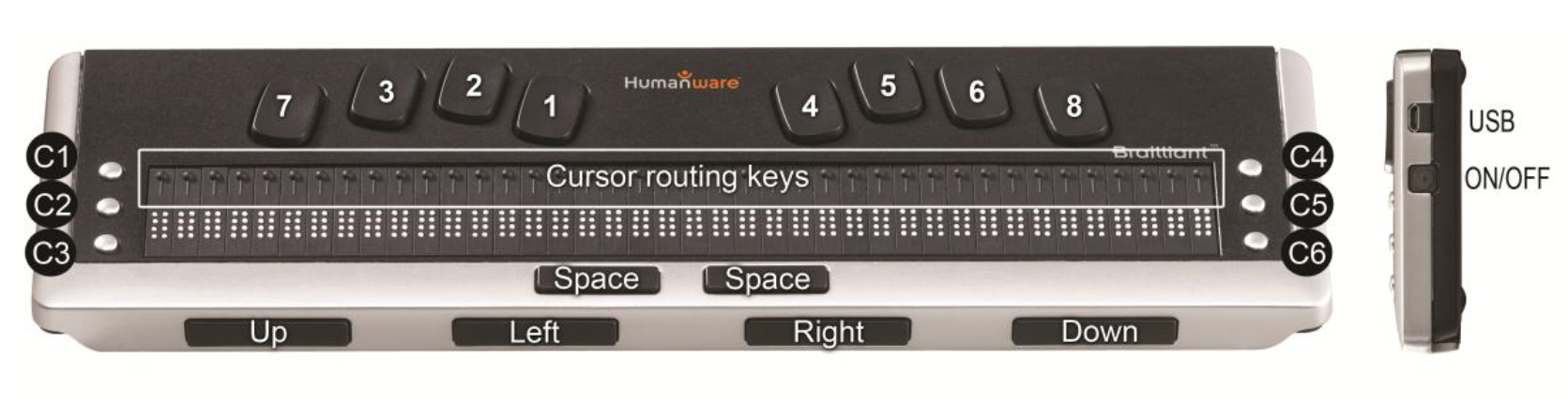 Heb je nog vragen?Mail naar kennisportaal@visio.org, of bel 088 585 56 66.Meer artikelen, video’s en podcasts vind je op kennisportaal.visio.orgKoninklijke Visio expertisecentrum voor slechtziende en blinde mensenwww.visio.org NaamToetsBrailleregel 40 tekens terugLinksBrailleregel 40 tekens vooruitRechtsBrailleregel naar vorige regel verplaatsenOmhoogBrailleregel naar volgende regel verplaatsenOmlaagCursor naar braillecel verplaatsenRouting toetsToets pijl omhoogSpatiebalk+Punt1Toets pijl omlaagSpatiebalk+Punt4Toets pijl linksSpatiebalk+Punt3Toets pijl rechtsSpatiebalk+Punt6NVDA menuc1+c3+c4+c5TAB toetsSpatiebalk+Punt4+Punt6Shift TAB toetsSpatiebalk+Punt1+Punt3Alt toetsSpatiebalk+Punt1+Punt3+Punt4Escape toetsSpatiebalk+Punt1+Punt5Enter toetsPunt8Alles minimaliseren (Windowdtoets+D)c1+c4+c5WindowstoetsSpatiebalk+Punt3+Punt4Alles lezenc1+c2+c3+c4+c5+c6